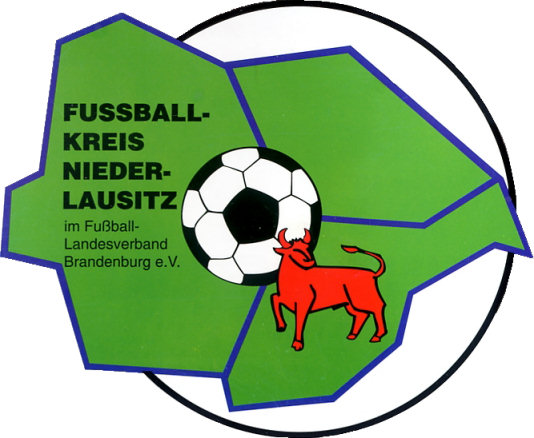 GliederungI.			Mitteilungen VorstandTerminvorschau			Auswertung von Tagungen, Beratungen			Änderungen zum Ansetzungsheft			EhrungenII.			Mitteilungen Spielausschuss			Auswertung Sitzungen SpielausschussIII.			Mitteilungen Jugendausschuss			Auswertung Jugendausschuss, StaffelberatungenIV.			Mitteilungen FrauenausschussV.			Mitteilungen SchiedsrichterausschussVI.			Auswertungen, Infos SportgerichtVII.			Auswertungen, Infos JugendsportgerichtVIII.			Mitteilungen KreiskassenwartIX.			Mitteilungen anderer Ausschüsse			Altliga / FBS			Trainer			Auszeichnungen & EhrungenEhrenamtVorletzte Seite		Abschluss, RechtsmittelbelehrungI. Mitteilungen des Vorstandes					3V.: SK D. CholleeLiebe Sportfreundinnen, liebe Sportfreunde,wieder ist ein erfolgreiches Jahr für den FK Niederlausitz vorüber. Es wurden viele Neuerungen eingeführt und auch etabliert, aber auch alt Bewehrtes erhalten, so dass wie sehr gut gewappnet in das neue Jahr gehen können.Erst einmal aber lassen wir das alte Jahr im Kreise unserer Lieben ausklingen und kommen zur Ruhe.An dieser Stelle möchte ich mich ganz herzlich bei euch, meinen Vorstandsmitgliedern, den Mitgliedern der Ausschüsse und Rechtsorgane, aber vor allem bei den Vereinen des FK Niederlausitz für euren Einsatz und euer Engagement bedanken und hoffe, dass wir auch in 2020 weiterhin so gut zusammenarbeiten. Ich zähle auf euch. Wir dürfen aber auch nicht unsere Partnerinnen und Partner vergessen, denn ohne sie wäre unsere ehrenamtliche Tätigkeit gar nicht erst möglich. Vielen herzlichen Dank dafür.Wer dennoch nicht ganz ohne Fußball kann, dem empfehle ich die nun anstehenden Hallenturniere im gesamten Gebiet des FK Niederlausitz.Bereits am kommenden Wochenende, den 08.12.2019, starten unsere Jüngsten bei den Hallenkreismeisterschaften in der Mehrzweckhalle in Forst (Lausitz). Bereits am 21. / 22.12.2019 geht es dann mit den noch ausstehenden Turnieren weiter. Bei den C- bis E-Junioren gehen auch unsere Landesvertreter an den Start, da sie sich auf diesem Wege für die Vorrunde zur Hallenlandesmeisterschaft qualifizieren müssen. Das lässt auf sehr spannende Turniere hoffen. Vielleicht sehen wir uns ja dort, ich würde mich freuen.Wenn wir dann ins neue Jahr gestartet sind, geht es auch gleich wieder in die Vollen. Die Saison 2020 / 2021 muss vorbereitet und das eine oder andere Gespräch bezüglich einer Spielgemeinschaft getroffen werden. Denn nichts ist schlimmer, als wenn man eine Mannschaft fristgerecht meldet und aufgrund von vielleicht zu wenig geführten Gesprächen, diese dann wieder zurückziehen muss. Hier muss sich bitte ein jeder hinterfragen, ob Befindlichkeiten oder Berührungsängste beiseitegeschoben werden können, damit wir auch in der kommenden Saison wieder einen geregelten Spielbetrieb in allen Altersklassen vorfinden können. Gern stehen wir euch mit Rat und Tat zur Seite.In diesem Sinne, Sport frei!David CholleeVorsitzender2. Geburtstage im November 2019 – Herzlichen Glückwunsch!               4     II. Mitteilung SpielausschussV.: SK Marko Krüger1. Auslosung 3. Runde im „Intersport“ KreispokalAufgrund der Wettspielanweisung ergeben sich die Partien von selbst. In der Wettspielweisung heißt es:„Sind mindestens zwei zweite Mannschaften im Halbfinale, so werden sie gegeneinander gesetzt und nur das Heimrecht ausgelost“. Das Heimrecht bei der Partie VfB 1921 Krieschow U23 II gegen SV Wacker 09 Ströbitz II ergibt sich dadurch, dass unterklassige Mannschaften bis zum Halbfinale das Heimrecht besitzen. Somit muss nur noch das Heimrecht der Mannschaften SV Döbern und SC Spremberg 1896 ausgelost werden. Die Auslosung erfolgt am 06.01.2020, im Rahmen der Vorstandssitzung des Fußballkreises.2. Bewerbung für die Ausrichtung des Kreispokalendspieles 2018Interessierte Vereine werden aufgerufen, sich für die Austragung des Endspieles um den „INTERSPORT –Kreispokal“ 2019/2020 zu bewerben. Das Endspiel wird am Freitag, den 29. Mai 2020, ab 18:00 Uhr ausgetragen. Gleichzeitig kann auch gerne gleich das Interesse zur Austragung des Supercups mitgeteilt werden. Bewerbungen bitte bis 31.01.2020 an den Spielausschuss, SK Marko Krüger. 3. Strafen gegen Teamoffizielle-Beschluss I-SPA/19/005Folgender Beschluss wurde vom Spielausschuss gefasst. Bei Strafen(gelb/rote und rote Karten)gegen Teamoffizielle wird nach Anhang 2 der Rechts-und Verfahrensordnung (RuVO) verfahren. Sperrstrafen werden gegen Teamoffizielle nicht ausgesprochen. Schwerwiegende Fälle werden an das Sportgericht weitergeleitet.4. Auf-und Abstiegsregelung 2019/2020				5Im Amtlichen Ansetzungsheft 2019/2020 ist eine fehlerhafte Regelung abgedruckt. Die Auf-und Abstiegsregelung sieht wie folgt aus: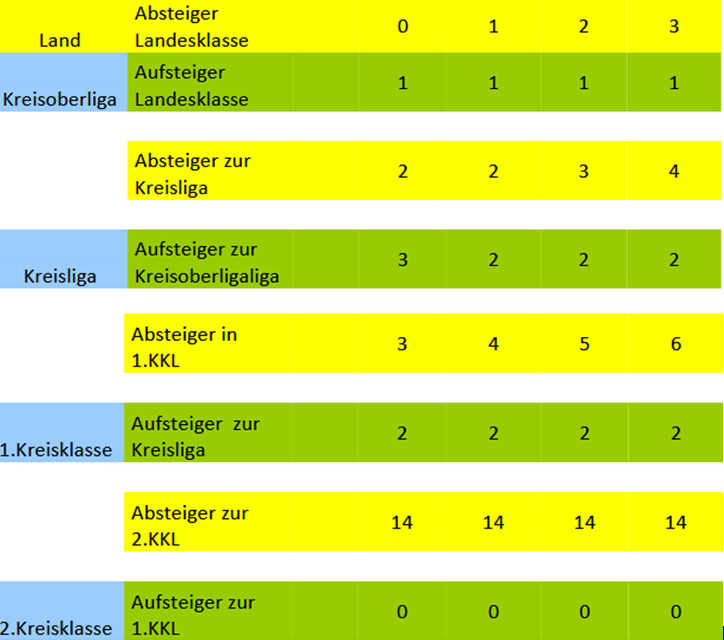 Erreicht eine 2.Mannschaften eines Vereins einen Aufstiegsplatz in eine höhere Klasse in der sich bereits die 1.Mannschaft befindet, so ist diese nicht aufstiegsberechtigt. In diesem Fall geht das Aufstiegsrecht maximal bis zum Tabellenplatz 3 der jeweiligen Staffel über. Aufstiegsberechtigt aus der 1.Kreisklasse zur Kreisliga sind die jeweils Tabellenersten beider Staffeln Nord und Süd der 1.Kreisklassen.Für die neue 1.Kreisklasse qualifizieren sich die jeweils 2. bis 7. Plätze. Die 1. Kreisklasse wird in Abhängigkeit der Absteiger aus der Kreisliga auf 14 Mannschaften angepasst. Ergibt sich eine ungerade Zahl, so qualifiziert sich der jeweilige Punktbeste für die zugehörige Spielklasse.5. Ausscheiden Staffelleiter 						6Leider hat uns die Nachricht ereilt, dass uns der Staffelleiter der Kreisliga Günter Schurmann nach der Hinrunde verlassen wird. Für seine langjährige Arbeit im Fußballkreis Niederlausitz möchte ich mich im Namen des Spielausschusses recht herzlich bedanken und wünsche Ihm für seinen weiteren Lebensweg nur das Beste. Eine ehrenvolle Verabschiedung wird es in einem besonderen Rahmen geben. Ab 01.01.2020 wird dann Max Stramke die Kreisliga übernehmen. Weiter Änderungen werden zeitnah mitgeteiltIII. KreisjugendausschussV.: SK Lucia1. Durchführung Saison 2019/2020

Der JA möchte darauf hinweisen,dass die Spielberechtigungsliste vom 02.01.2020 bis 28.02.2020 geöffnet sind.

2. Hallenkreismeisterschaften FK NL

08.12.19 09:00 Uhr E-Junioren
FC Energie Cottbus, SV Döbern, SV Wacker 09 Ströbitz, SV Fichte Kunersdorf, SV Lausitz Forst, Spremberger SV,
FSV Viktoria 1897 Cottbus, FC Energie Cottbus U10

08.12.19 14:00 Uhr B-Junioren
VfB Cottbus, SpG Sellessen/Hornow/ Gahry, SpG Kahren/Cottbus-Ost, SpG Krieschow/Kunersdorf, SV Wacker 09 Ströbitz
SpG Eintracht Peitz/ SV Preilack

21.12.19 09:00 Uhr D-Junioren
FC Energie Cottbus D1, FC Energie Cottbus D2, SV Wacker 09 Ströbitz, JFV FUN,SpG Döbern/Tschernitz D1, Spremberger SV D1 
FSV Viktoria 1897 Cottbus, VfB Cottbus 97

21.12.19 14:00 Uhr C-Junioren
JFV FUN, Spremberger SV, SV Wacker 09 Ströbitz, SpG Fichte Kunersdorf/VfB Krieschow, Kolkwitzer SV, SV Lausitz Forst,
SG Groß Gaglow,SpG Döbern/Gahry/Hornow

22.12.19 10:00 Uhr A-Junioren
SG Groß Gaglow,Spremberger SV,FSV Viktoria 1897 Cottbus, SpG Kahren/Komptendorf, SpG Sielow/Briesen, SpVgg Blau-Weiß 90 Vetschau
3. Beschluss zu Hallenkreismeisterschaften FK NL 2019/2020               7       
Teilnahme an der Vorrunde zur Hallenlandesmeisterschaft                    bei den C- bis E-JuniorenMit Wirkung zum 01. Dezember 2019 legt der Jugendausschuss des FK Niederlausitz die Teilnahmebedingungen für die Vorrunde der Hallenlandesmeisterschaften wie folgt fest:Die Teilnehmer bei den C- bis E-Junioren werden aus den Landesmannschaften und den jeweils besten Mannschaften des Kreises gebildet. Am Ende werden immer Turniere mit 8 Mannschaften ausgetragen.Sollte es mehrere Staffeln einer Altersklasse in der höchsten Spielklasse des Kreises, aber in unterschiedlicher Staffelstärke geben, wird der Quotient gebildet und auf die Staffel mit den wenigen Mannschaften angewendet.Daraus ergibt sich dann die Teilnahme an den Hallenkreismeisterschaften im Nachwuchsbereich des FK Niederlausitz.Durch den Jugendausschuss des FLB werden je nach Mannschaftsmeldungen der Fußballkreise in den jeweiligen Altersklassen Startplätze für die Vorrunde zu den Hallenlandesmeisterschaften festgelegt.Für die Saison 2019 / 2020 sind das bei den C-Junioren		-	1        Startplatz ( Turniersieger )D-Junioren		-	2 Startplätze ( Turniersieger + Hallenkreismeister )E-Junioren		-	2 Startplätze ( Turniersieger + Hallenkreismeister )Sollte es nur einen Startplatz für die Vorrunde der Hallenlandesmeisterschaften geben, so erhält der Turniersieger das Startrecht für die Vorrunde zur Hallenlandesmeisterschaft.Gibt es mehrere Startplätze in einer Altersklasse wird dem Turniersieger und dem Hallenkreismeister ein Startplatz zu erkannt.Die letzte Entscheidung zur Teilnahme an der Vorrunde zur Hallenlandesmeisterschaft trifft der Jugendausschuss des FK Niederlausitz und diese Entscheidung ist nicht anfechtbar.Gegen diesen Beschluss sind Rechtsmittel ausgeschlossen.V.: Mitteilung Schiedsrichterausschuss                                                8V.: SK C. Richter1. Informationen zu dem geplanten SR-Anwärterlehrgang / Neuausbildung von Schiedsrichtern im Spieljahr 2019 - 2020Die Anmeldefrist zu der verbindlichen Anmeldung für den SR-Anwärterlehrgang läuft noch bis zum 31. Dezember 2019.Bisher haben folgende Vereine verbindlich, in Summe 11 Teilnehmer, Stand 07.12.2019, beim SR-Ausschuss für den Lehrgang angemeldet:SC Spremberg 1896, SV Grün-Weiß Sellessen, SV Blau-Gelb Gahry,FC Energie Cottbus und Kahrener SV 03Ansprechpartner zum Lehrgang ist der Sportfreund Felix Alich, Mitglied im SR-Ausschuss des FK NL.Kontakt: Mailanschrift im DFB-Net, felix.alich@flb.evpost.deDer Lehrgang findet im Zeitraum Ende Januar - Anfang März 2020 im Vereinsheim der SG Willmersdorf 1921 statt.Gegenwärtig werden die konkreten Termine mit den Beteiligten abgestimmt.  Die Vereine, die Teilnehmer verbindlich angemeldet haben, erhalten Anfang Januar 2020 weitere Informationen, zu den Terminen und den Inhalt zum Ablauf des Lehrganges, über das DFB-Postfach per Mail zugesandt.VII. TrainerausschussV.: SK S.Goertz/C. FrischkeLehrgang zur Trainer C-Lizenz AusbildungLehrgangsbeginn: 10.01.2020  17:30 UhrLehrgangsende    : 16.02.2020  ca. 15:00 UhrTerminserie: jeweils Freitag (17:30 - 21:30 Uhr); Samstag  und Sonntag (08:30 - 17:45 Uhr) 1.) 10.01. - 12.01.2020 (Forst-Sperlingsgasse) 2.) 17.01. - 19.01.2020 (Cottbus-Sportzentrum) 3.) 24.01. - 26.01.2020 (Cottbus-Sportzentrum) 4.) 14.02. - 16.02.2020 (Cottbus-Sportzentrum)Gebühr: 170,- EUR    Anmeldeschluss: 15.12.2019 Teilnehmerzahl: 25Rechnungslegung erfolgt durch den Kreiskassenwart des Fußballkreises und wird nach erfolgter Anmeldung eingezogen.Alle  weiteren Informationen stehen in der Lehrgangsausschreibung.VI.: Sportgericht                                                                                        9V.: SK R.MüllerAktenzeichen 00005-19/20-KSGNL 
Meisterschaftsspiel der Kreisliga , Spiel-Nr. 610358088, am 10.11.2019
RW Merzdorf - VfB Cottbus `97 II

Das Sportgericht des Fußballkreises Niederlausitz hat in der Sportrechtssache gegen den Spieler Driee (SV Rot-Weiß Merzdorf) wegen  seines Feldverweises beim Meisterschaftsspiel der Kreisliga , Spiel-Nr. 610358088, ausgetragen am 10.11.2019, RW Merzdorf - VfB Cottbus `97 II, im mündlichen Verfahren  für Recht erkannt:

1. Der Spieler Driee (SV Rot-Weiß Merzdorf) wird wegen Vorkommnisse laut Schiedsrichter-Sonderbericht gemäß § Anh. 1. 1.l) RuVO in Verbindung mit § Anh. 1. 5. RuVO des FLB für die dem Feldverweis folgenden 5 Spieltage der Kreisliga gesperrt.

2. Der Spieler Driee (SV Rot-Weiß Merzdorf) wird zusätzlich zur Sperre unter Ziffer 1 gemäß § Anh. 2. 1.14) RuVO zu einer Geldstrafe in Höhe von 75,00 Euro verurteilt.

3. Darüber hinaus ist der Spieler Driee (SV Rot-Weiß Merzdorf) bis zum Ablauf der Sperre unter Ziffer 1 auch für alle anderen Spiele einer Mannschaft seines jeweiligen Vereins gesperrt.

4. Die Kosten des Verfahrens trägt der Spieler Driee unter Mithaftung seines Vereins SV Rot-Weiß Merzdorf, der auch für die Geldstrafe mithaftet.VIII. Mitteilungen Kreiskassenwart V.: SK HüttenDer Kreiskassenwart  bittet alle Vereinsverantwortliche die noch offenen Rechnungen, Strafanordnungen und Sportgerichtsurteile bis zum 20.12.2019 auf das Konto des Fußballkreis Niederlausitz zu überweisen.IX. Mitteilungen Ausschuss Ehrungen/Auszeichnungen                     10V.: SK Wraßmann1. GeburtstagskalenderDem FK Niederlausitz wird zur Kenntnis  gegeben, dass folgende Sportkameraden ihren Jubiläumsgeburtstag begehen:    Am 19. Januar 2020 der Sportkamerad Steffen Wentzk ( Schiedsrichter ) seinen 50. Geburtstag und am 22. Januar 2020 der Sportkamerad Wolfgang Söhnel seinen 70. Geburtstag.2. Ehrungen:Am 29.November 2019 anlässlich der Jahresabschlusstagung des FK NL wurden die Sportkameraden: Bernd Grogorick (Beisitzer Sportgericht), Rene Müller ( Vors. Sportgericht ), Marko Krüger  ( Vors. Spielausschuss ), Egbert Jordan ( 2. Stellvertretender Vorsitzender ), Thomas Hütten ( Kreiskassenwart ) mit der Ehrennadel des FKNL und Uwe Giesen mit der Verdienstnadel des FLB sowie Hubert Heisig mit der Ehrennadel des FLB in Silber geehrt.Sportkamerad Lothar Wraßmann erhielt in Anerkennung langjähriger erfolgreicher Arbeit für den Fußballsport die                                 DFB - Verdienstnadel3. Hinweis:Bitte bei Einreichung von Ehrungen die entsprechenden Sitzungstermine beachten. ( 13.02.20, 14.05., 20.08., 02.11. )VII. DFB - EhrennamtV.: SK OspalekAusschreibung zur Sepp Herberger-Urkunde (Es wird um die Beachtung der Zusendung über das Postfach, DFB-Net gebeten.)In der Anlage sind die (fünf) Kategorien benannt, die thematischer Inhalt dieser Ausschreibung sind, sowie das entsprechende Melde-Formular ist beigefügt. Als Termin für den Bewerbungsschluss hat der DFB den 03.01.2020 benannt.In eigener Sache von SK Jürgen Sünder:                                             11Information zur veränderten Sportberichterstattung in der „Lausitzer Rundschau“Seit Anfang November wird die „Lausitzer Rundschau“ mit einem neuen Erscheinungsbild herausgegeben. Für dieses wurde für den Sportteil von der Sportredaktion ein neues Konzept der Berichterstattung erarbeitet, welches sowohl für die Papierausgabe als auch für den Onlineauftritt Gültigkeit hat. Darin ist festgehalten, dass es künftig regelmäßige regionale Sportberichterstattung nur noch für die „Lausitzer Leuchttürme“ FC Energie Cottbus, Lausitzer Füchse, SC Cottbus Turnen und Asahi Spremberg geben wird. Darüber hinaus wird von überregional bedeutenden Sportveranstaltungen wie DTM auf dem Lausitzring, Leichtathletik (Springermeeting, Spreewaldmarathon), Bahnradsport in Cottbus und Forst sowie vom Turnturnier der Meister berichtet. Die Berichterstattung vom lokalen Sport erstreckt sich künftig auf die Fußballmannschaften von der Oberliga bis zur Landesklasse sowie auf den Oberligahandball des LHC Cottbus. Aufgrund der Vielzahl von Vereinen auf Kreisebene im Fußball und in anderen Sportarten wird es keine Berichte zu einzelnen Spielen und Wettkämpfen mehr geben, weil man nicht allen gerecht werden kann und diese Berichterstattung nach Auffassung der Sportredaktion ein zu geringes Interesse unter der Leserschaft findet.Für interessante Storys aus dem Breitensportbereich wird es vereinzelt Berichte geben. Die bisher am Dienstag erschienenen Berichte von den Kreisoberligaspielen werden seit Ende Oktober im Internetportal FuPa veröffentlicht.Anmerkungen des Vorstandes:(bereits gesendet über das E-Postfach am 16.11.2019)Sehr geehrte Sportfreundinnen, sehr geehrte Sportfreunde,im Namen des Vorstandes des FK Niederlausitz wende ich mich an euch, um euch darüber zu informieren, dass die Lausitzer Rundschau ab sofort die Berichterstattung über den lokalen Fußballsport des FK Niederlausitz eingestellt hat und nur noch ab Landesklasse aufwärts berichten wird. Dazu gehört auch, dass es keine Vorberichte, bzw. auch Ergebnisse und Tabellen in allen Spielklassen geben wird. Das betrifft die Männer, Altherren, Frauen und Kinder.Ihr könnt euch sicher vorstellen, dass uns dieses Verhalten seitens der Lausitzer Rundschau sprachlos, sogar fassungslos macht. Die Vorberichte, die Ergebnisse und Tabellen waren das einzige Medium, dass denen zur Verfügung stand, die sich nicht online informieren konnten.									12Selbst auf Nachfrage durch unseren GF Bernd Ospalek wollte man keine nachvollziehbare Antwort geben.Zwischen dem Vorstand des FK Niederlausitz und der Sportabteilung der Lausitzer Rundschau gab es früher schon zahlreiche Gespräche, eigentlich konnte immer ein Mittelweg gefunden werden, doch noch eine annehmbare Berichterstattung in der Lausitzer Rundschau zu realisieren. Das ist nun vorbei.Ohne jegliche Vorinformation an den Vorstand des FK NL hat die LR ihre Berichterstattung eingestellt. Das können und wollen wir so nicht hinnehmen.Aber jetzt seit auch ihr gefragt. Wir benötigen eure Unterstützung.Wie ich bereits oben erwähnte, viele Interessierte, Leser, Fans haben ihre Informationen über bevorstehende Spiele, Veranstaltungen aus der LR gezogen. Es ist nun zu befürchten, dass mit erheblichen Zuschauerschwund zu rechnen ist, demzufolge auch mit fehlenden Zuschauereinnahmen und ich weiß, dass ihr dringend jeden Cent benötigt.Daher möchte ich jetzt auch zur Diskussion anregen, bzw. Vorschläge erbitten, damit trotzdem für alle Vereine, deren Mitglieder und Fans die gewünschten Informationen bereit gestellt werden können.Wir zählen auf euch.Gern stehen wir für weitere Fragen, Anregungen zur Verfügung.Mit sportlichen GrüßenDavid CholleeVorsitzender						                                          13IV. AltligaausschussV.: SK DonathIV. FrauenausschussV.: SKn PöschickVII.: JugendsportgerichtV.: SK Hartmann Im Amtlichen Mitteilungsblatt 12//2019 sind keine Mitteilungen enthalten! Für die fachlichen und inhaltlichen Mitteilungen sind die jeweiligen Ausschussvorsitzenden verantwortlich! Angaben ohne Gewähr!Redaktionsschluss  10. Dezember 2019
08. DezemberStefan Noack1. stv. Vorsitzender Jugendausschuss12. DezemberSteffen GlodeStaffelleiter Junioren19. DezemberFelix AlichMitglied SR-Ausschuss21. DezemberJonas BelkeMitglied SR-Ausschuss30. DezemberAnja PöschickVorsitzende Frauen-/Mädchenausschuss